ITHACA ALE HOUSE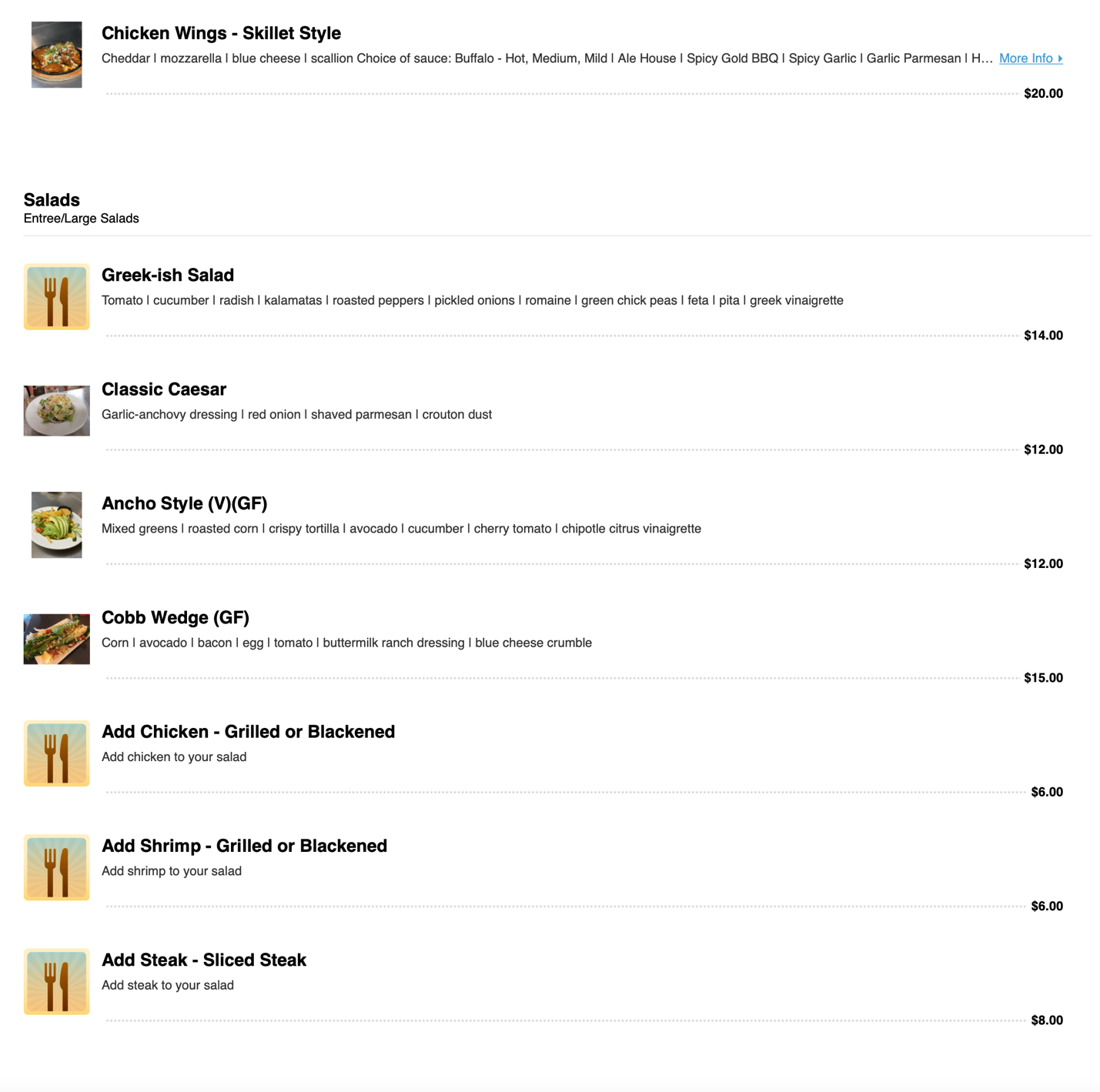 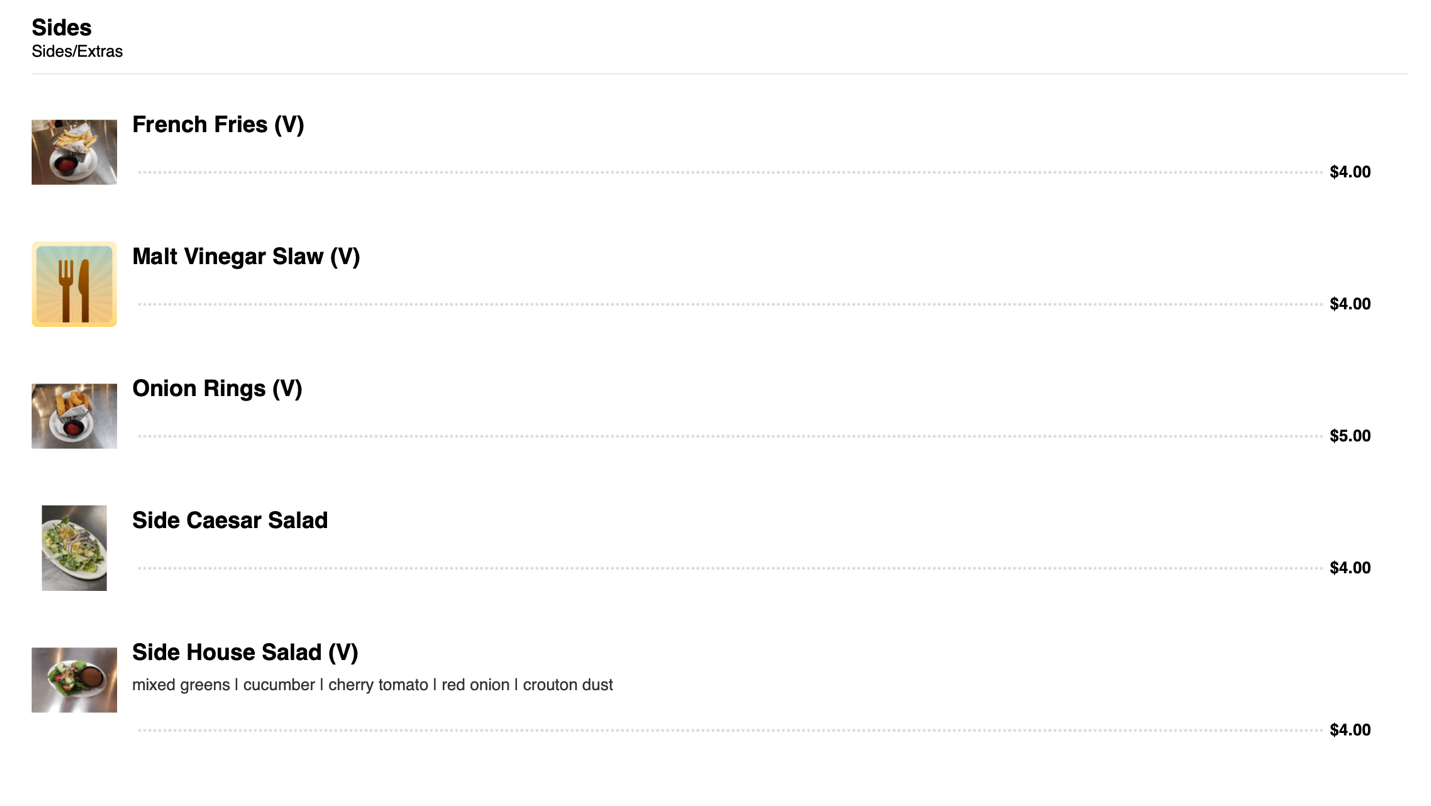 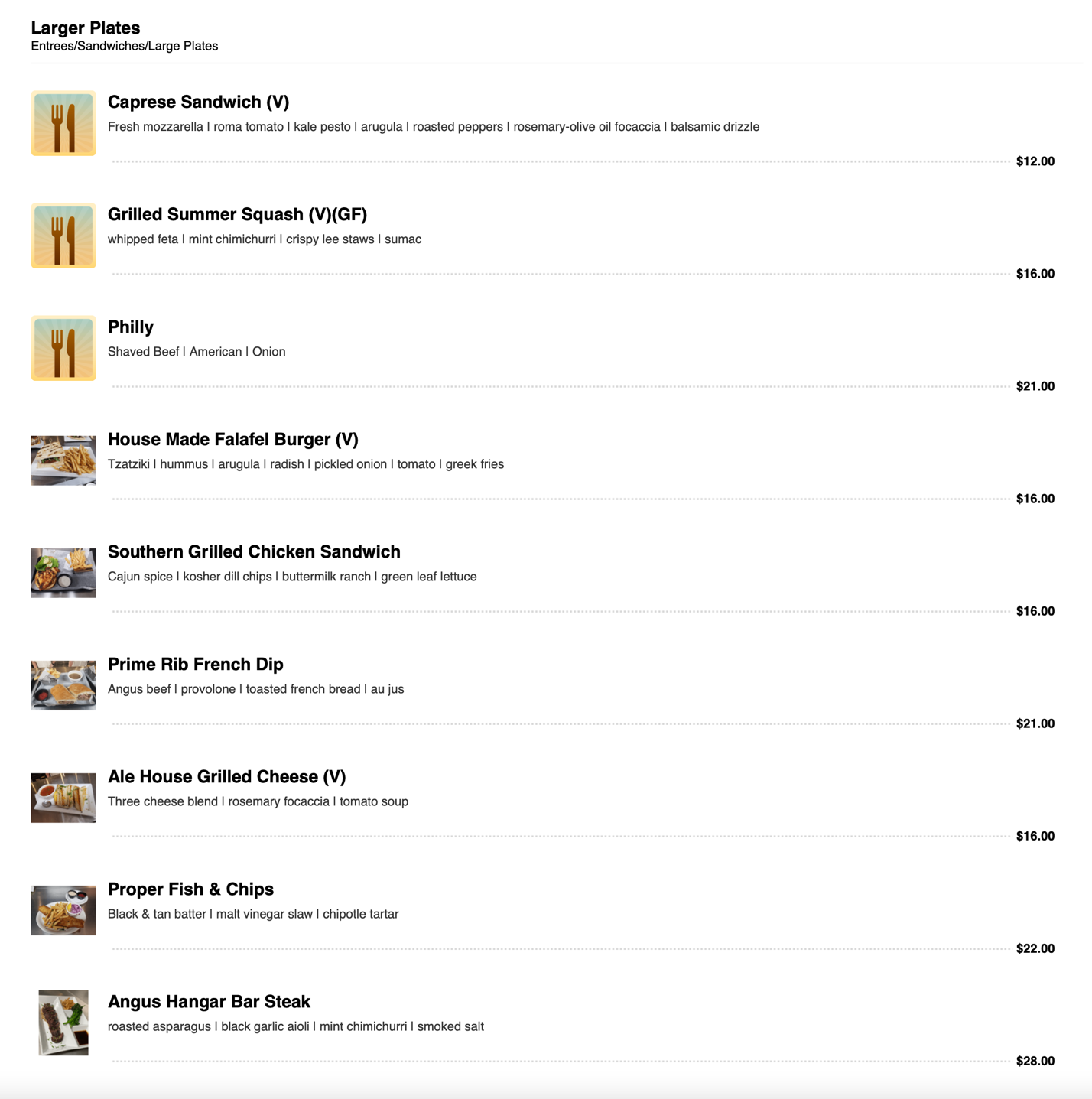 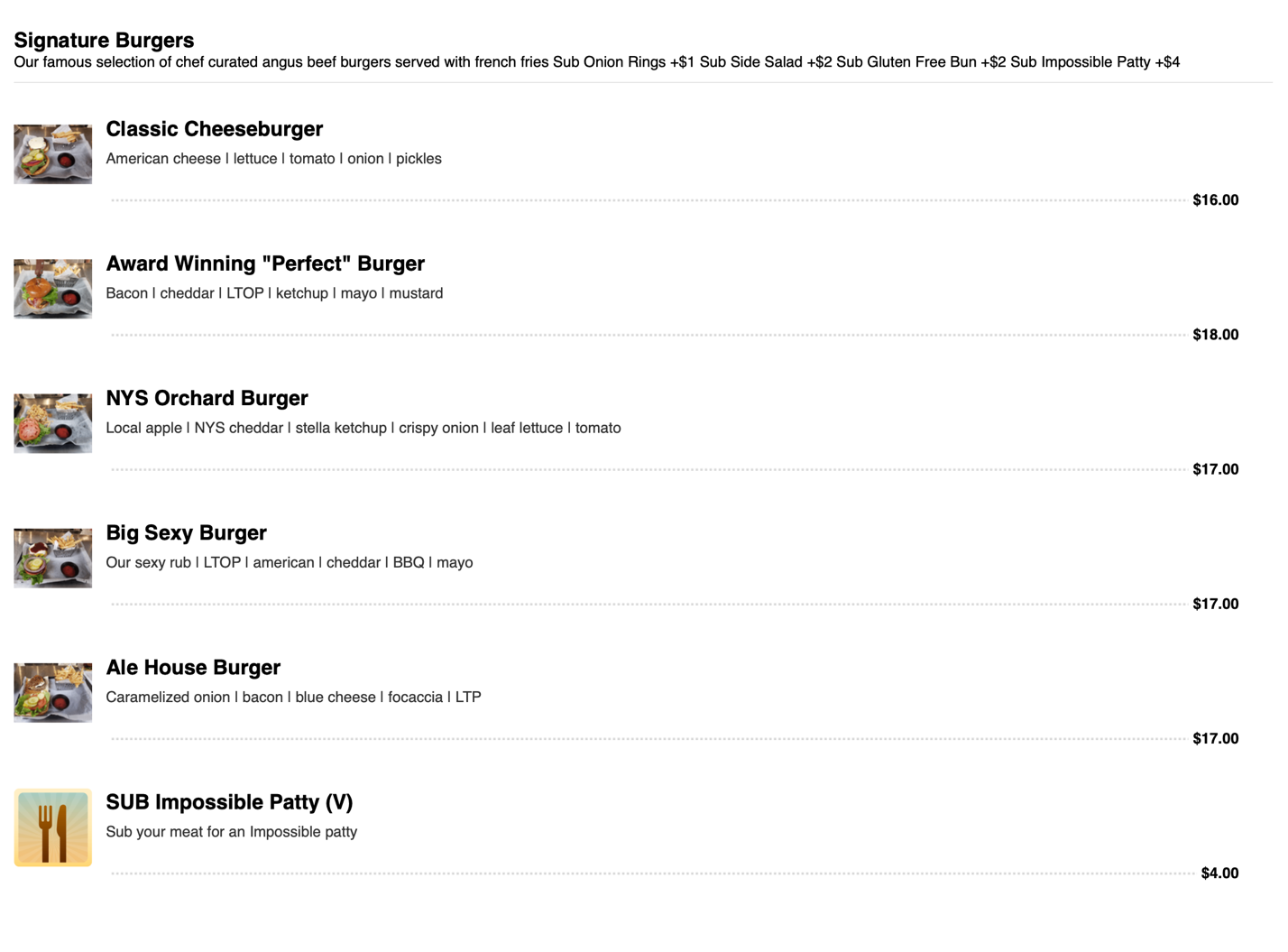 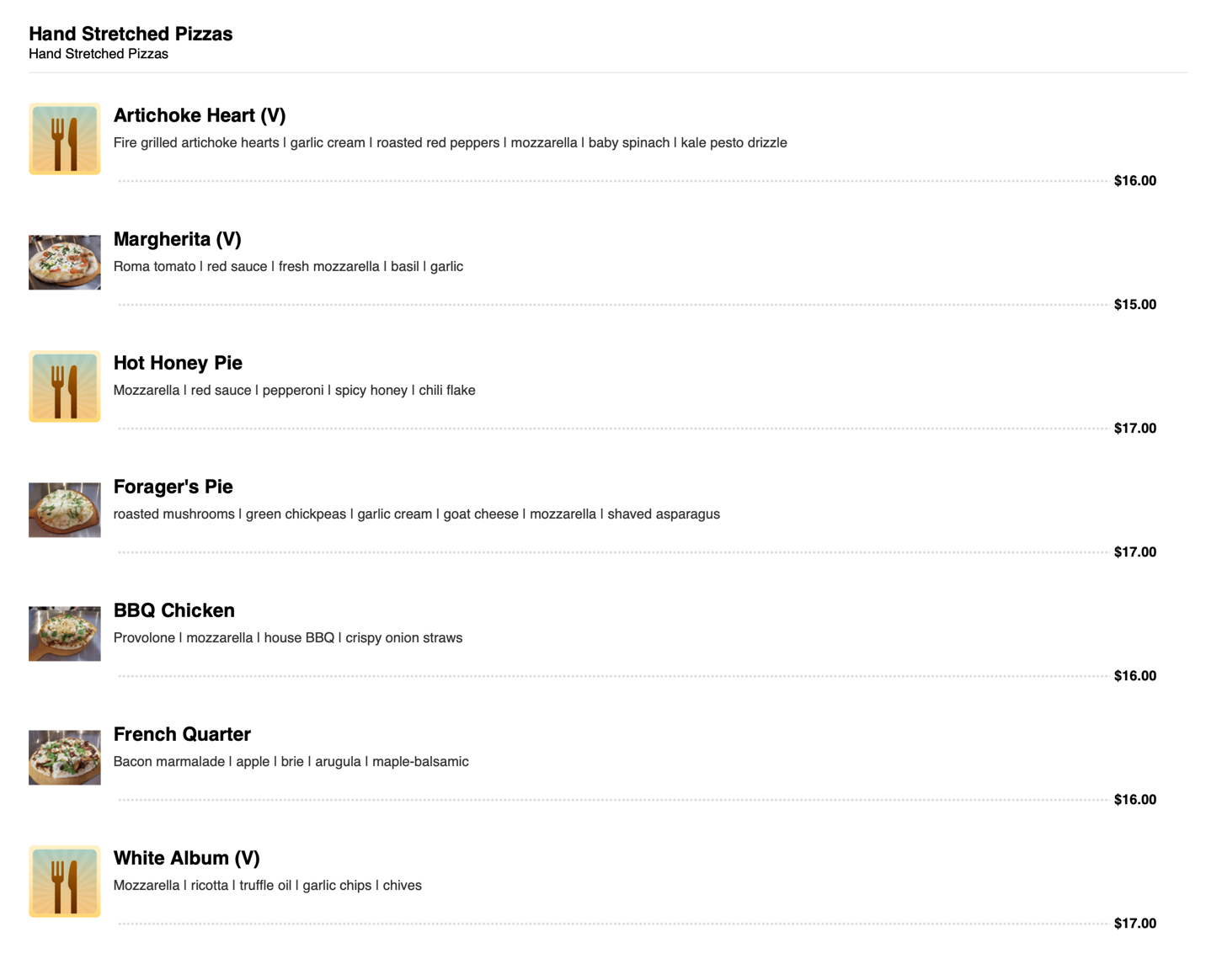 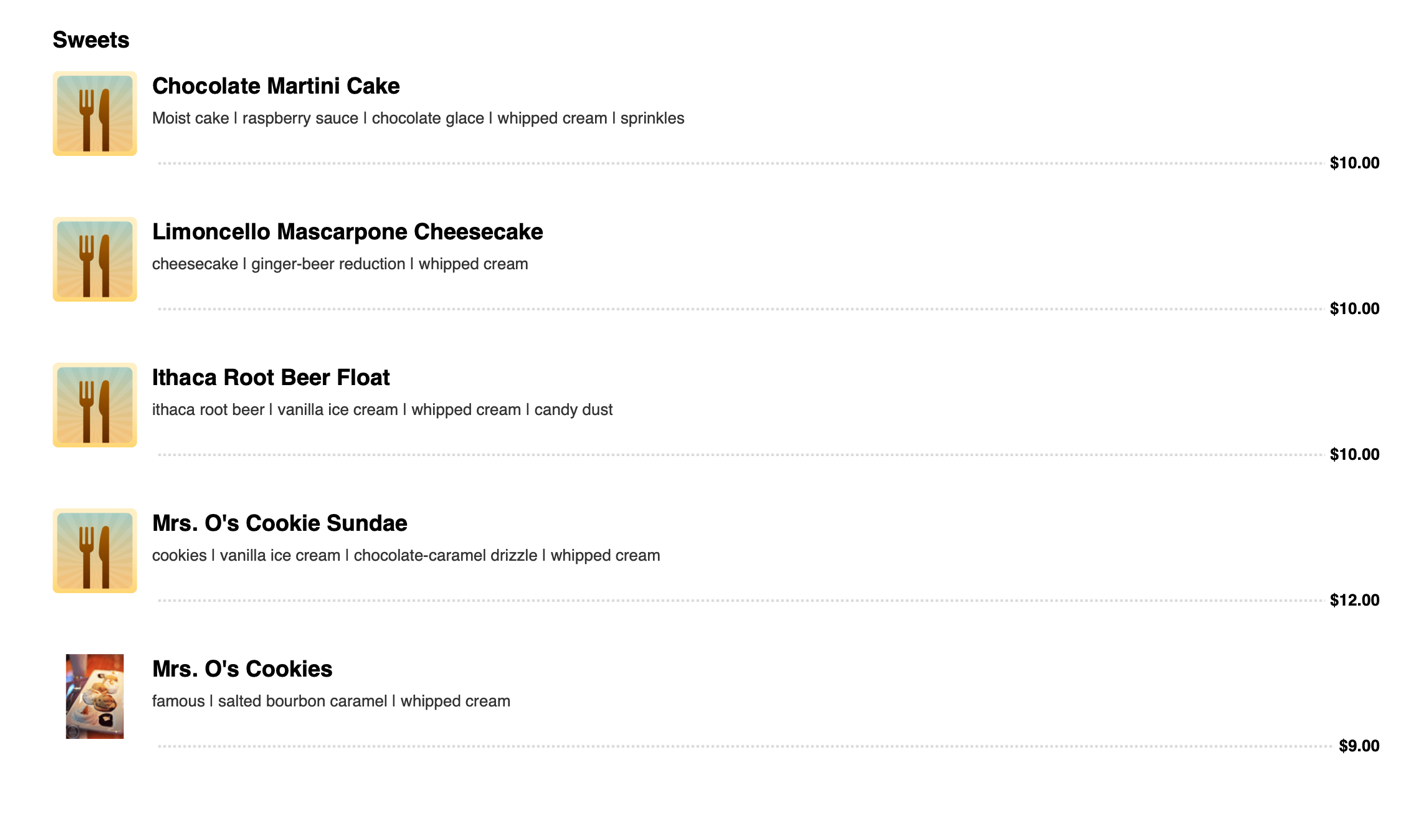 